山东金宝电子有限公司7000吨/年高速高频板5G用HVLP铜箔项目测绘招标文件一、工程概况招标人为山东金宝电子有限公司，工程位于招远市国大路268号，7000吨/年高速高频板5G用HVLP铜箔项目，面积约50亩（33300平方，123m*270m）。二、工程内容及要求1、7000吨/年高速高频板5G用HVLP铜箔项目征地宗地测绘。2、7000吨/年高速高频板5G用HVLP铜箔项目规划测绘。3、7000吨/年高速高频板5G用HVLP铜箔项目规划竣工测绘、地表测绘、地下管线测量。4、7000吨/年高速高频板5G用HVLP铜箔项目建筑面积测绘。5、测绘结果必须通过相关行政主管部门的审核及备案，并配合招标人办理相关手续。6、测绘施工完成后10天内出具测绘成果，具体测绘施工时间由招标人通知。三、付款方式：按招标人要求测绘范围施工，提交测绘资料经相关行政主管部门的审核验收合格，并收到测绘人开具的发票后10日内一次付清工程款。付款方式电汇。四、投标保证金：1000元（电汇）单位名称：山东金宝电子有限公司帐    号：5000 6473 3510 017开 户 行：恒丰银行招远支行投标保证金，在竞标结束后30日内，无息返还。中标方投标保证金，在签订合同后，无息返还；中标方放弃中标权利，投标保证金将不予以返还。未缴纳投标保证金的，一律不能参与开标。投标保证金是指在招标投标活动中，投标人随投标文件一同递交给招标人的一定形式、一定金额的投标责任担保。其主要保证投标人在递交投标文件后不得撤销投标文件，中标后不得以不正当理由不与招标人订立合同，在签订合同时不得向招标人提出附加条件、或者不按照招标文件要求提交履约保证金，否则，招标人有权不予返还其递交的投标保证金。五、投标办法1、工程按招标人要求，投标人一定查看施工现场，预测工程量。2、投标人须按招标人设计要求投报全费用综合单价，价格中包含完成所有工作内容需要的费用，开具发票。六、其他注意事项    1、投标人、潜在中标人、合同当事人、收款人、发票出具人名称必须一致。2、投标人投标资料密封后加盖公章交至招标人处。    3、投标联系人：郭松 ，联系电话：13361369836     现场问题咨询人：吴志松 联系电话：152535107364、投标截止时间：2023.06.15上午11:00，投标时请将电子版投标文件以邮件的形式发送到邮箱中：jinbaocg@chinajinbao.com及sdjbzb@163.com,纸质文件请邮寄或直接送达投标地点。投标地点：山东省招远市国大路268号办公楼1楼106室。标书务必要密封。投标函    山东金宝电子有限公司：（投标人全称）       授权（授权代表姓名）（职务、职称）为授权代表，参加贵公司组织的7000吨/年高速高频板5G用HVLP铜箔项目测绘招标的有关活动，并进行投标。为此：我司愿按照招标文件中约定的结算依据及计价方式、工程款拨付方式承担此工程，报价如下：7000吨/年高速高频板5G用HVLP铜箔项目征地宗地测绘     元/㎡，规划测绘     元/㎡，项目竣工测绘     元/㎡、地表测绘     元/㎡、地下管线     元/m（不足1000m，按1000m计），建筑面积测绘     元/㎡，税率    %。以上所报单价为全费用综合单价。投标人全称（加盖公章）：       授权代表（签字）： 日    期：附件：下图红色矩形框为项目用地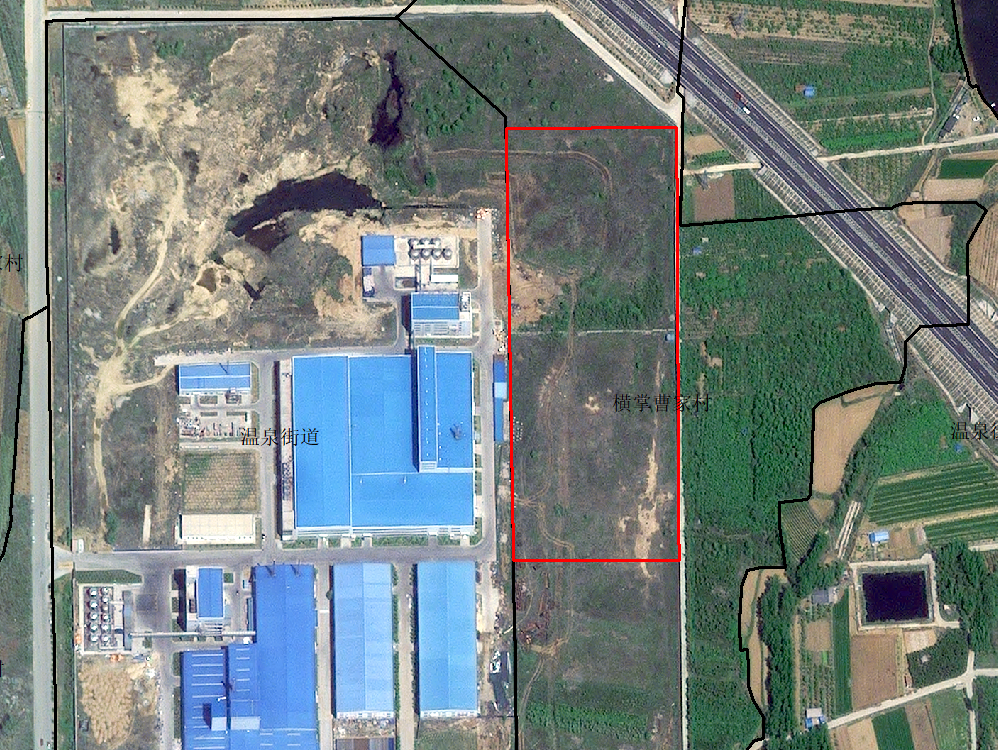 